This Use Case has been developed for (add Project name). Add short overview of the system.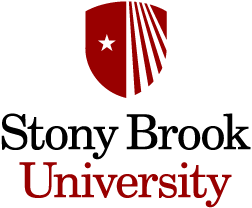 Use Case TemplateUse Case TemplateUse Case TemplateUse Case TemplateUse Case TemplateUse Case TemplateProject Name hereProject Name hereProject Name hereUse Case 1:Use case nameUse case nameUse case nameUse case nameCreated By:Last Updated By:Date Created:Last Revision Date:Description:Description:Add short description of Use case here.Add short description of Use case here.Add short description of Use case here.Actors:Actors:All pertinent stakeholdersAll pertinent stakeholdersAll pertinent stakeholdersPreconditions:Preconditions:Add preconditions here, for example:User has access to the systemUser has security level with the systemAdd preconditions here, for example:User has access to the systemUser has security level with the systemAdd preconditions here, for example:User has access to the systemUser has security level with the systemPost conditions:Post conditions:Add postconditions here, for example:Fields will turn red if certain situations, including but not limited to if a field is required but not entered upon save.Add postconditions here, for example:Fields will turn red if certain situations, including but not limited to if a field is required but not entered upon save.Add postconditions here, for example:Fields will turn red if certain situations, including but not limited to if a field is required but not entered upon save.Flow:Flow:Enter the step by step flow on the Use caseEnter the step by step flow on the Use caseEnter the step by step flow on the Use caseExceptions:Exceptions:Highlight all exceptionsHighlight all exceptionsHighlight all exceptionsUse Case 2:Use case nameUse case nameUse case nameUse case nameCreated By:Last Updated By:Date Created:Last Revision Date:Description:Description:Add short description of Use case here.Add short description of Use case here.Add short description of Use case here.Actors:Actors:All pertinent stakeholdersAll pertinent stakeholdersAll pertinent stakeholdersPreconditions:Preconditions:Add preconditions here, for example:User has access to the systemUser has security level with the systemAdd preconditions here, for example:User has access to the systemUser has security level with the systemAdd preconditions here, for example:User has access to the systemUser has security level with the systemPost conditions:Post conditions:Add postconditions here, for example:Fields will turn red if certain situations, including but not limited to if a field is required but not entered upon save.Add postconditions here, for example:Fields will turn red if certain situations, including but not limited to if a field is required but not entered upon save.Add postconditions here, for example:Fields will turn red if certain situations, including but not limited to if a field is required but not entered upon save.Flow:Flow:Enter the step by step flow on the Use caseEnter the step by step flow on the Use caseEnter the step by step flow on the Use caseExceptions:Exceptions:Highlight all exceptionsHighlight all exceptionsHighlight all exceptionsUse Case 3:Use case nameUse case nameUse case nameUse case nameCreated By:Last Updated By:Date Created:Last Revision Date:Description:Description:Add short description of Use case here.Add short description of Use case here.Add short description of Use case here.Actors:Actors:All pertinent stakeholdersAll pertinent stakeholdersAll pertinent stakeholdersPreconditions:Preconditions:Add preconditions here, for example:User has access to the systemUser has security level with the systemAdd preconditions here, for example:User has access to the systemUser has security level with the systemAdd preconditions here, for example:User has access to the systemUser has security level with the systemPost conditions:Post conditions:Add postconditions here, for example:Fields will turn red if certain situations, including but not limited to if a field is required but not entered upon save.Add postconditions here, for example:Fields will turn red if certain situations, including but not limited to if a field is required but not entered upon save.Add postconditions here, for example:Fields will turn red if certain situations, including but not limited to if a field is required but not entered upon save.Flow:Flow:Enter the step by step flow on the Use caseEnter the step by step flow on the Use caseEnter the step by step flow on the Use caseExceptions:Exceptions:Highlight all exceptionsHighlight all exceptionsHighlight all exceptions